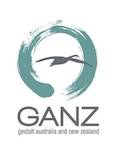 APPOINTMENT OF PROXY – 2020 AGMI, (full name) 			of (address)	being a member of Gestalt Australia and New Zealand Incorporated, appoint (full name of proxy) 	of		a member of Gestalt Australia and New Zealand Incorporated as my proxy to vote on my behalf at the AGM Meeting of the Association to be held on the 22-Nov-2020 and at any adjournment of that meeting.My proxy is authorised to vote on the following matters:1. Resolution to amend GANZ criteria for President and Vice President roles(choose one only)Change to criteria for President and Vice President Roles – Proposed by Anthony Jones2.  Election of President (choose one only)3.  Election of Vice President (choose one only)4.  Election of PACFA Liaison  (choose one only)5.  Election of Student Representative(choose one only)6. Resolutions arising at AGM(choose one only)Signed:	Date: (day/month/year)	IMPORTANT:Because this election is being held only online we will not have the ability to verify the validity of proxy votes during the AGM, as has sometimes has been the practice in past. The constitution specifies that the Secretary must be notified of proxy votes 24 hours before the election. If you intend to lodge a proxy vote but do not notify the Secretary before 9:30am AEST 21/11/2020 then your proxy vote may be ruled invalid. After filling and signing the attached proxy voting form you will need to:Get the signed form to your proxy, in person, by mail or by email. Your proxy will bring the form to the AGM and will be enabled to vote on your behalf. They do not require the original form; ANDProvide a copy to the GANZ Secretary Julia Werner julia.werner@gestaltpathways.com.au at least 24 hours before the AGM (i.e. by 9:30am AEST 21/11/2020) To vote in favourTo vote against To vote according to their judgementTo not vote To vote according to their judgment on nominations for President on CouncilTo not vote on this matterTo vote according to their judgment on nominations for Vice President To not vote on this matterTo vote according to their judgment on nominations for PACFA Liaison To not vote on this matterTo vote according to their judgment on nominations for the Student Representative position arising at the GANZ AGM To not vote on this matterTo vote according to their judgment on resolutions that may arise at the GANZ AGMTo not vote on any resolutions that may arise at the GANZ 